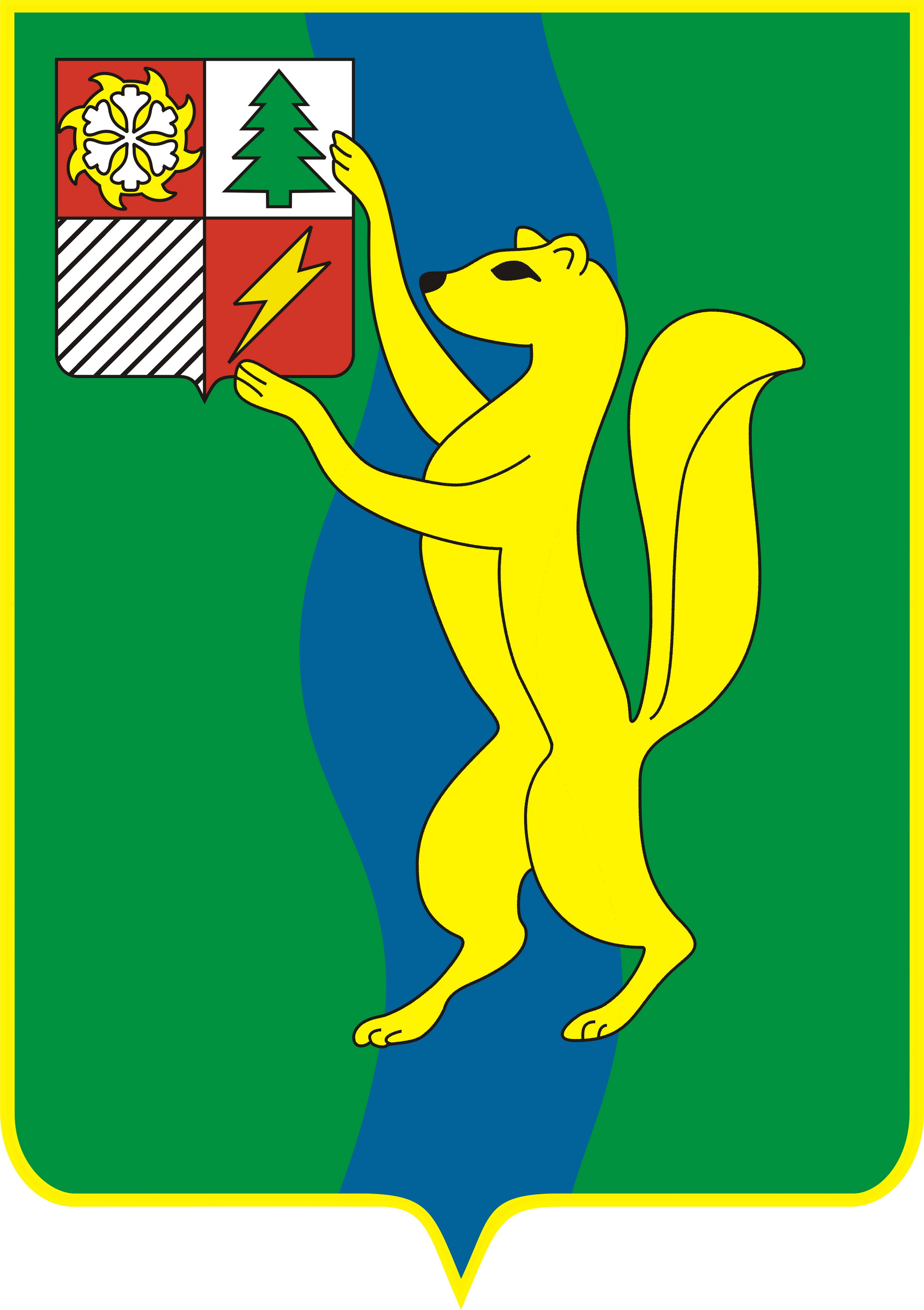 РОССИЙСКАЯ ФЕДЕРАЦИЯМАГАДАНСКАЯ ОБЛАСТЬМО «СРЕДНЕКАНСКИЙ РАЙОН» МУНИЦИПАЛЬНЫЙ РАЙОНПАСПОРТМУНИЦИПАЛЬНОГО ОБРАЗОВАНИЯ«Среднеканский район»в Магаданской области2010-2014 гг.П А С П О Р ТМуниципального образования «Среднеканский район» в Магаданской области                        (наименование муниципального образования)Наделено статусом  муниципального района – муниципальное образование «Среднеканский район» в соответствии с законом Магаданской области от 28.12.2004г. №511-ОЗ «О границах и статусе муниципальных образований в Магаданской области»(наименование Закона)Почтовый адрес 686160,  Магаданская область, Среднеканский район, п.Сеймчан, ул.Ленина,9Код, Телефон, Факс т.8(413 47) 9-47-59,ф.8(413 47) 9-53-81                                                              Координаты в Интернете (электронный адрес) amosred@mail.ruУстав муниципального образования принят решением Собрания представителей Среднеканского района от 08.11.2006г.№50(дата и № решения представительного органа)Зарегистрирован 30.01.2007г. №Ru 495030002007001(дата регистрации, № записи)Официально опубликован обнародован. 10.02.2007г.Бюллетень Среднеканского района (дата, наименование печатного органа)Внесен в государственный реестр муниципальных образований  10.10.2006г. №49503000 (дата, № записи)СОДЕРЖАНИЕ ОФИЦИАЛЬНЫЕ СИМВОЛЫ МУНИЦИПАЛЬНОГО ОБРАЗОВАНИЯ1 .Герб муниципального образованияРешение Собрания представителей Среднеканского района от03.11.2006г. №46 Дата принятия и № нормативно правового акта представительного органа муниципального образования об установлении Герба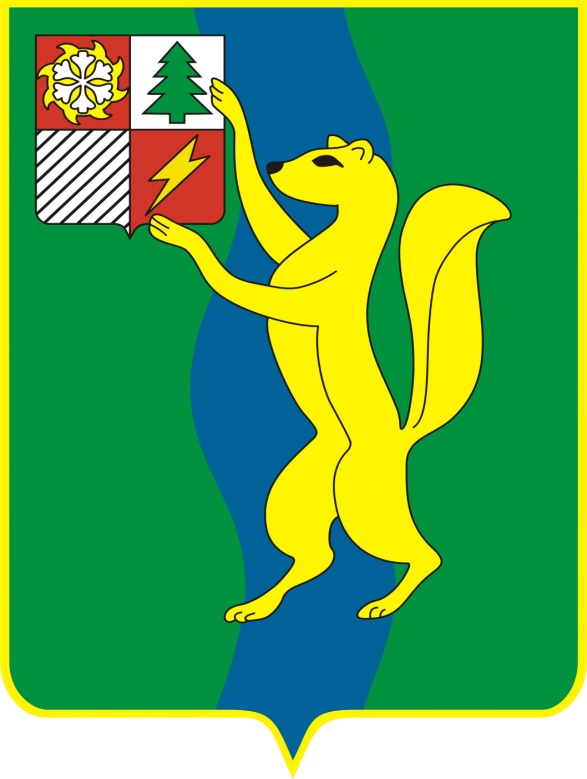 Дата и № записи о внесении в Геральдический реестр Российской Федерации  - нетПриложить изображение Герба2. Флаг муниципального образованияРешение Собрания представителей Среднеканского района от03.11.2006г. №46 Дата принятия и № нормативно правового акта представительного органа муниципального образования об установлении Флага Дата и № записи о внесении в Геральдический реестр Российской Федерации - нетПриложить изображение Флага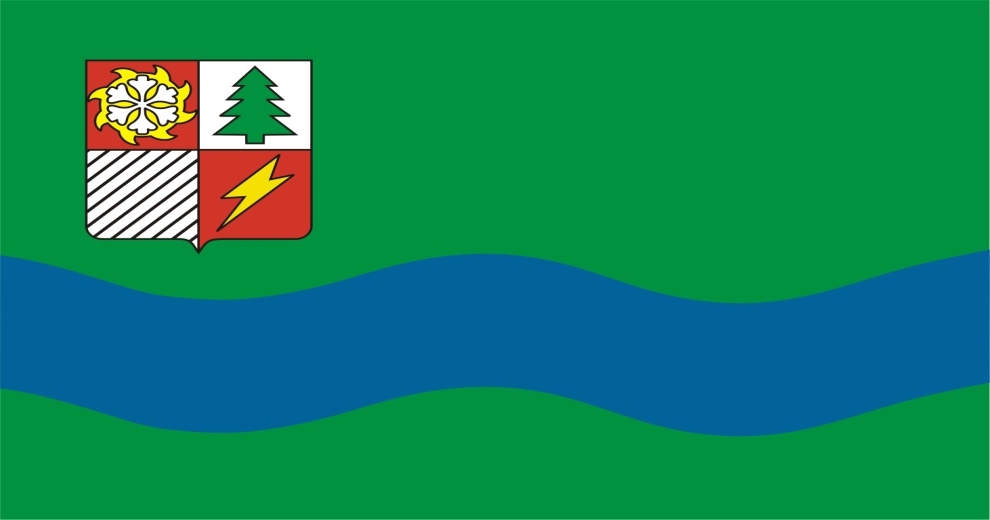 3. Гимн муниципального образования - нетДата принятия и № нормативно правового акта представительного органа муниципального образования об установлении Гимна Автор музыки Автор текста При наличии Гимна прилагается его аудио или СД - записьII. КРАТКАЯ ИСТОРИКО-ГЕОГРАФИЧЕСКАЯ ХАРАКТЕРИСТИКА1 .Историческая справка о становлении органов власти на территории муниципального образования         Район образован 23 августа 1931 года с центром в Среднекане. В 1934 году районный цент перенесен в с.Таскан. 2 декабря 1953года районным центром становится п.Сеймчан. Среднеканский район стал колыбелью "Золотой Колымы", здесь возникли первые старательские артели. В 1932 году создано управление с приисками "Первомайский", "Борискин", "Утиный", позднее преобразованными в Среднеканский ГОК. Так началась промышленная добыча золота на Колыме. Еще одной особенностью Среднеканского района стало развитие сельскохозяйственного производства, которое использовало уникальный микроклимат Тасканской и Сеймчанской горных долин. Первые сельскохозяйственные предприятия появились в 30-е годы. Местные жители - якуты,юкагиры, эвены - объединились в совхозы, производившие овощи, молоко, мясо. Сегодня, помимо традиционных производств, развитие района связано со строительством и вводом Усть-Среднеканской ГЭС. Среднеканский район расположен на севере Магаданской области. Район граничит с Республикой Саха (Якутия) и Чукотским автономным округом - на севере, на востоке - с Северо-Эвенским и Омсукчанским районами, на юге - с Хасынским районом, на западе - с Ягоднинским и Сусуманским районами.  Существующие в настоящее время границы района установлены  с января 1965г.2. Географические особенности и климатические условия            В климатическом отношении район относится к резкоконтинентальной климатической провинции. Среднегодовая многолетняя температура-минус 12 градусов. Абсолютный минимум составляет минус 62-64градуса. Лето короткое, но сравнительно теплое, средняя температура июня,июля,августа-около13 градусов. Абсолютный максимум равен 38-40 градусов. Район характеризуется развитием вечной мерзлоты, мощность которой –до 70-140м. Направления ветров - в основном северные, скорости обычно небольшие-0-3м/сек.Снежный покров залегает в течение 7-8 месяцев и достигает высоты 50-70,до90см.В теплый период года характерно усиление  скорости ветра, по сравнению с зимой. Годовая сумма осадков обычно не превышает 300мм. Территория района расположена в субарктическом  агроклиматическом поясе и оценивается как неблагоприятная  для развития земледелия. Период активный вегетации-до 90 дней. Условия  увлажненности почв в вегетационный период характеризуются как достаточные. Микроклимат отдельных межгорных впадин позволяет  выращивать любые овощи в открытом грунте.    Район  расположен в пределах Яно-Чукотской горной  страны, представляющей собой сложное сочетание горных   хребтов, плато, равнин, впадин разных размеров и очертаний. Хребты имеют северо-западное простирание. Наиболее значительные из них -хр.Черского, Полярный Коркодонский, Омсукчанский. Наиболее высокие  абсолютные отметки гор достигают 2000м и более. Периферические  части горных сооружений и большие пространства между ними заняты  холмистыми и платообразными  плоскогорьями (Юкагирское и Сугойское) и межгорными впадинами.   Наиболее крупная - Сеймчано-Буюндинская  впадина  с абсолютными отметками 200-250м. Это заболоченная и залесенная равнина, длиной 140км и шириной 25-40км,богатая лесными, сенокосными и сельскохозяйственными угодьями. В целом же большая часть территории района характеризуется ограниченно благоприятными условиями для хозяйственного освоения по условиям рельефа.                Гидрогеологические исследования проводились вблизи населенных пунктов для целей питьевого и промышленного водоснабжения. При этом разведаны и утверждены запасы подземных вод на месторождениях Нижнее-Сеймчанском и Среднеканском в количестве 21,97тыс.м куб/сутки, расчетный срок эксплуатации - неограниченный. Месторождения  приурочены к таликовым зонам трещиноватости юрских песчаников и сланцев. Минерализация 0,04-0,3мг/л, качество, отвечает санитарным нормам.   На территории района развита достаточно густая речная сеть. Главной водной магистралью района является река Колыма, протекающая от южной до северо-западной границы на протяжении 560км. Река судоходна в течение  всего периода навигации. Наиболее крупные притоки Колымы-Буюнда, Сугой, Коркодон, Балыгычан. По этим рекам можно подниматься  маломерными судами. Территории, прилегающие к Колыме  имеют практически неограниченные ресурсы поверхностных вод, которые даже в минимальный меженный период превышают 250куб.м/сек.Распределение  земель по целевому назначению		3. Объекты животного и растительного мира, в том числе включенные в Красные книги Российской Федерации, Магаданской области.         Животный мир района довольно разнообразный и многочисленный. Часто можно встретить лосей, оленей, снежных баранов, коз,  медведей, лис, соболей, белок, горностаев. Более редки- волк, росомаха, норка, выдра, рысь, в реках и озерах довольно много ондатры.Из промысловых птиц - глухари, куропатки, рябчики, летом - много  перелетной дичи- лебедей, гусей, уток.Территория района расположена в зоне тундры и тайги, что и определяет характер растительности. В лесотундре и тайге из древесных пород преобладает даурская лиственница, из кустарниковых - кедровый стланик и кустарниковая береза. Леса, особенно лиственные, в основном простираются по речным поймам. Их расположение носит ленточно-островной характер. Здесь произрастают: тополь, ива-чозения, береза, осина. Из кустарниковых - черемуха, ольха, рябина, смородина, шиповник, жимолость. На территории расположены -заказник «Омолонский» и 4 уникальных объекта природы:  «Замковое», «Сеймчанский», «Джегдянский»,и «Остров на Колыме».4. Наличие и видовое разнообразие рыбных запасовВ реках района довольно много рыбы разного видового состава: более всего – хариуса и эндемичного вида - чукучана, а также  налим,  щука,                               окунь, карась, ленок, сиг, чебак,  чир, нельма и редко - осетр.    Ежегодный вылов рыбы составляет десятки тысяч штук. 5. Рекреационно-туристические и бальнеологические ресурсы           Уникальная своеобразная природа района выступает в качестве ее существенного туристско-рекреационного ресурса. Горы, множество рек и озер, каньоны, водопады, скальные  амфитеатры, богатый растительный и животный миры, а также многочисленные памятники далекого и недалекого прошлого, связанного с освоением Северо-Востока страны, представляют собой основу для развития  систем отдыха и различных форм туризма.Бальнеологические ресурсы специально не изучались, установлен  ряд холодных минеральных источников, горячих источников - нет. III. КАРТА ТЕРРИТОРИИ МУНИЦИПАЛЬНОГО ОБРАЗОВАНИЯ «СРЕДНЕКАНСКИЙ РАЙОН» 3.1 Картографическое описание границ территории муниципального образования «Среднеканский район» Граница муниципального образования "Среднеканский район" по смежеству с муниципальным образованием "Ягоднинский район" начинается на безымянном склоне в узловой точке N 19, имеющей координаты 62°03'13" северной широты и 152°19'18" восточной долготы. От этой точки граница идет по водоразделу в северном направлении через вершины с высотами , , , , затем в западном направлении через вершины с высотами , , , далее в северном направлении через вершины с высотами , ,  (гора Большой Шаман), . Далее граница идет по руслу ручья Левый Крохалиный вниз по его течению до его впадения в реку Колыма и далее по руслу реки Колыма вниз по ее течению до впадения в нее ручья Авенирыч, затем по руслу ручья Авенирыч до его верховья. Далее граница идет на северо-запад по водоразделу через вершины с высотами , , , , , , , , , , , , , затем в северном направлении через вершины с высотами , , , , , , , , , , , ,  (гора Туоннах), далее поворачивает на северо-запад и идет по вершинам с высотами , , , , , , ,  (гора Эзоп) до узловой точки N 22, расположенной на вершине с высотой , имеющей координаты 631850 северной широты и 1505610 восточной долготы (стык границ Сусуманского, Ягоднинского и Среднеканского муниципальных районов).Граница муниципального образования "Среднеканский район" по смежеству с муниципальным образованием "Сусуманский район" начинается в узловой точке N 22, расположенной на вершине с высотой  и имеющей координаты 631850 северной широты и 1505610 восточной долготы.От этой точки граница идет по водоразделу в северном направлении и проходит через вершины с высотами , ,  (гора Кунарева), , , , , , , , , , , , , , , , , , , , , . Затем граница идет в восточном направлении по безымянному хребту через вершины с высотами , , , , ,  и далее в северном направлении по водоразделу рек Чалбыга, Левая Дуксунда, Ясачная и Поповка через вершины с высотами , , , , , , , , , , , , , , , , , , , , , , , ,  и выходит на административную границу Магаданской области и Республики Саха (Якутия) в узловую точку N 10, имеющую координаты 641950 северной широты и 1512430 восточной долготы.От узловой точки N 10 до узловой точки N 9 граница муниципального образования "Среднеканский район" идет в северо-восточном направлении, совпадая с административной границей Магаданской области по смежеству с Республикой Саха (Якутия) и далее от узловой точки N 9 до узловой точки N 8 - по смежеству с Чукотским автономным округом.Граница муниципального образования "Среднеканский район" по смежеству с муниципальным образованием "Северо-Эвенский район" начинается на безымянном склоне в узловой точке N 23, имеющей координаты 64_55'00" северной широты и 158_00'30" восточной долготы. От этой точки граница идет в северном направлении через вершины с высотами , , , , , , , , , затем граница идет в восточном направлении по водоразделу реки Средняя Айненэ (Ветвистая) и реки Омкучан через вершины с высотами , , , , , , , , , , , , , , , далее граница проходит по водоразделу реки Айненэ и реки Кедон в северном направлении через вершины с высотами , , , , , , , , , ,  и затем в восточном направлении через вершины с высотами , , . Далее граница идет в северном направлении через вершины с высотами , , , , , ,  и выходит на административную границу Магаданской области и Чукотского автономного округа в узловую точку N 8, расположенную на реке Омолон в месте впадения реки Кедон с урезом воды , имеющую координаты 65_38'54" северной широты и 159_22'55" восточной долготы.Граница муниципального образования "Среднеканский район" по смежеству с муниципальным образованием "Омсукчанский район" начинается в узловой точке N 18, расположенной на левом берегу реки Буюнда в районе пересыхающей протоки, имеющей координаты 62_01'54" северной широты и 153_27'30" восточной долготы.От этой точки граница идет в северо-восточном направлении, пересекая реку Буюнда, выходит на вершину с высотой  и идет далее по водоразделу через вершины с высотами , , , , . , , , , , , , , , , , , ,  пересекает реку Балыгычан и выходит на вершину с высотой  и далее в северном направлении по водоразделу междуречья Балыгычан и Кырчан через вершины с высотами ,  (гора Высь), , , , , , , , , , , , , , , , , , , , , , , , устье реки Описка и затем идет в северо-восточном направлении через вершины с высотами , , , , , , , ,  через устье ручья Коховка, впадающего в реку Джагын, и далее по склону в восточном направлении через вершины ,  и затем в северном направлении через вершины с высотами , , , , , , , , , , , , , , , , , , , , , , , , , , , , , , , , , ,  (гора Нягаин), , , , , , , , , , , , ,  пересекает реку Сугой и по склону выходит на вершину с высотой . Затем граница идет в северо-восточном направлении через вершины с высотами , , , , , , , , , , , ,  до . Далее граница идет в юго-восточном направлении через вершины с высотами , , , , ,  и продолжается в северном направлении через вершины гор Уямкан с высотами , , , , , , , , . Затем граница идет в северо-восточном направлении через вершины с высотами , , , , , , ,  до уреза воды с отметкой  на реке Коркодон и далее идет по ее руслу вниз по течению до устья реки Эльгахчан. Далее граница идет в северном направлении через вершину с высотой  и затем через вершины гор Хебикенджа с высотами , , , , , , , , , . Далее граница идет в восточном направлении по вершинам гор Кабырынга с высотами , , , , , , , , , , , , , , , , пересекает реку Доломнан в устье ручья Спокойный и далее проходит через вершины , , , выходит на безымянный склон в узловую точку N 23, имеющую координаты 645500" северной широты и 1580030" восточной долготы (стык границ Омсукчанского, Среднеканского и Северо-Эвенского муниципальных районов).Граница муниципального образования "Среднеканский район" по смежеству с муниципальным образованием "Хасынский район" начинается на безымянной вершине в узловой точке N 19, имеющей координаты 62_03'13" северной широты и 152_19'18" восточной долготы.От этой точки граница проходит в южном направлении через вершины с высотами , , , , , далее в северо-восточном направлении по водоразделу через вершины с высотами , , , , , , , , , , ,  (гора Становая), , , , , , , ,  до русла реки Буюнда вниз по ее течению до места впадения в нее реки Большая Купка и образует узловую точку N 18, имеющую координаты 62_01'54" северной широты и 153_27'30" восточной долготы (стык границ Хасынского, Среднеканского и Омсукчанского муниципальных районов).IV. АДМИНИСТРАТИВНО-ТЕРРИТОРИАЛЬНОЕ УСТРОЙСТВО на территории МУНИЦИПАЛЬНОГО ОБРАЗОВАНИЯ «СРЕДНЕКАНСКИЙ РАЙОН» 4.7 Населенные пункты, расположенные в границах территории муниципального образования «Наименование»4.8 Краткая характеристика административно-территориальных единиц в составе муниципального образованияV. СВЕДЕНИЯ ОБ ОРГАНАХ МЕСТНОГО САМОУПРАВЛЕНИЯ 5.1 Представительный орган муниципального образования5.1.7 Руководитель представительного органа5.1.8 Заместитель руководителя представительного органа25.1.9 Состав представительного органа5.1.10 Перечень постоянных комитетов, комиссий представительного органа:5.2 Глава муниципального образования5.3 Администрация муниципального образования5.3.1. Сведения о численности кадров администрации поселения5.3.2 Состав кадров муниципальной службыПО ОБРАЗОВАНИЮ (численность лиц)ПО ПОЛУ (численность лиц)ПО ВОЗРАСТУ (численность лиц)ПО ОПЫТУ РАБОТЫ В ОРГАНАХ ГОСУДАРСТВЕННОЙ ВЛАСТИИЛИ МЕСТНОГО САМОУПРАВЛЕНИЯ (численность лиц)VI. ИЗБИРАТЕЛЬНАЯ КОМИССИЯ МУНИЦИПАЛЬНОГО ОБРАЗОВАНИЯ6.1 Полное наименование избирательной комиссии											6.2 Почтовый адрес 											6.3 Решение представительного органа муниципального образования	 «Наименование» 							6.4 Количество членов комиссии с правом решающего голоса в т.ч. назначенных по предложениям:а) Политических партий 											 (указать каких)б) Собраний избирателей 											в) Общественных объединений 											г) Избирательной комиссии муниципального образования     «Наименование» предыдущего созыва							д) Избирательной комиссии Магаданской области											6.5 Председатель избирательной комиссииVII. СРЕДСТВА МАССОВОЙ ИНФОРМАЦИИ7.1 Наименование печатного средства массовой информации для опубликования муниципальных правовых актов, обсуждения проектов муниципальных правовых актов по вопросам местного значения, доведения до сведения жителей муниципального образования официальной информации о социально-экономическом и культурном развитии муниципального образования, о развитии его общественной инфраструктуры и иной официальной информации Газета «Новая Колыма.Вести» а) тираж – _500___ экз.б) формат – _А3 - 6 страниц___в) период издания – _еженедельно________г) учредитель - _Администрация МО «Среднеканский район_____________________________________д) _______________________________________________________________________________________е) юридический адрес – 686160,Магаданская область, Среднеканский район, п.Сеймчан, ул.Советская, дом 6VIII. ТЕРРИТОРИАЛЬНОЕ ОБЩЕСТВЕННОЕ САМОУПРАВЛЕНИЕ,ОБЩЕСТВЕННО-ПОЛИТИЧЕСКИЕ И ДРУГИЕ ОБЪЕДИНЕНИЯ ГРАЖДАН2. Перечень национально-культурных объединенийIX. НАСЕЛЕНИЕ МУНИЦИПАЛЬНОГО ОБРАЗОВАНИЯДЕМОГРАФИЧЕСКАЯ ХАРАКТЕРИСТИКА2. Демографическая характеристика муниципального образованияX. УРОВЕНЬ ЖИЗНИ НАСЕЛЕНИЯXI. БЮДЖЕТ МУНИЦИПАЛЬНОГО ОБРАЗОВАНИЯ11.1 Доходы бюджета муниципального образования (тыс. руб.)11.2 Расходы бюджета муниципального образования, тыс. руб.11.3 Дефицит (профицит) бюджета муниципального образования, тыс. руб.11.4 Источники покрытия дефицита бюджета, тыс. руб.11.5 Потери бюджета муниципального образованияв связи с предоставлением льгот  по местным налогамХII. МУНИЦИПАЛЬНОЕ ИМУЩЕСТВО12.1 Структура муниципального имущественного комплекса-12.2 Структура и стоимость объектов недвижимости муниципального образованияХIII. ОСНОВНЫЕ ЭКОНОМИЧЕСКИЕ ПОКАЗАТЕЛИXIV. ЗДРАВООХРАНЕНИЕ, СОЦИАЛЬНОЕ ОБЕСПЕЧЕНИЕ, ОБРАЗОВАНИЕ, КУЛЬТУРА, ФИЗИЧЕСКАЯ КУЛЬТУРА И СПОРТХV. ОРГАНИЗАЦИЯ ОХРАНЫ ОБЩЕСТВЕНОГО ПОРЯДКА ХVI. ОХРАНА ОКРУЖАЮЩЕЙ СРЕДЫ ХVII. Объекты культурного наследия (ПАМЯТНИКИ ИСТОРИИ И КУЛЬТУРЫ)XVIII. ПОЧЕТНЫЕ ГРАЖДАНЕ МУНИЦИПАЛЬНОГО ОБРАЗОВАНИЯ cтр.I.ОФИЦИАЛЬНЫЕ СИМВОЛЫ МУНИЦИПАЛЬНОГО ОБРАЗОВАНИЯ4II.КРАТКАЯ ИСТОРИКО-ГЕОГРАФИЧЕСКАЯ ХАРАКТЕРИСТИКА МУНИЦИПАЛЬНОГО ОБРАЗОВАНИЯ4III.КАРТА ТЕРРИТОРИИ МУНИЦИПАЛЬНОГО ОБРАЗОВАНИЯ (картографическое описание границ территории поселения)4IV.АДМИНИСТРАТИВНО-ТЕРРИТОРИАЛЬНОЕ УСТРОЙСТВО на территории МУНИЦИПАЛЬНОГО ОБРАЗОВАНИЯ5V.СВЕДЕНИЯ ОБ ОРГАНАХ МЕСТНОГО САМОУПРАВЛЕНИЯ 75.1Представительный орган муниципального образования75.2Глава муниципального образования95.3Администрация муниципального образования10VI.ИЗБИРАТЕЛЬНАЯ КОМИССИЯ МУНИНИЦИПАЛЬНОГО ОБРАЗОВАНИЯ14VII.СРЕДСТВА МАССОВОЙ ИНФОРМАЦИИ15VIII.ТЕРРИТОРИАЛЬНОЕ ОБЩЕСТВЕННОЕ САОМОУПРАВЛЕНИЕ, ОБЩЕСТВЕННО-ПОЛИТИЧЕСКИЕ И ДРУГИЕ ОБЪЕДИНЕНИЯ ГРАЖДАН16IX.НАСЕЛЕНИЕ МУНИЦИПАЛЬНОГО ОБРАЗОВАНИЯ. ДЕМОГРАФИЧЕКАЯ ХАРАКТЕРИТИКА 17Х.УРОВЕНЬ ЖИЗНИ НАСЕЛЕНИЯ18ХI.БЮДЖЕТ МУНИЦИПАЛЬНОГО ОБРАЗОВАНИЯ1911.1Доходы бюджета муниципального образования1911.2 Расходы бюджета муниципального образования, направленные на решение вопросов местного значения и другие муниципальные нужды 2111.3Дефицит (профицит) бюджета муниципального образования2311.4Источники покрытия дефицита бюджета2311.5Потери бюджета муниципального образования в связи с предоставлением льгот по местным налогам 25XII.МУНИЦИПАЛЬНОЕ ИМУЩЕСТВО 2712.1Структура муниципального имущественного комплекса 2712.2Структура и стоимость объектов недвижимости муниципального образования27ХIII.ОСНОВНЫЕ ЭКОНОМИЧЕСКИЕ ПОКАЗАТЕЛИ291Общая характеристика организаций292Малый и средний бизнес293Производство товаров и услуг294Сельское хозяйство305Строительство 326Торговля, общественное питание и бытовое обслуживание населения337Связь и телекоммуникации348Дорожное хозяйство и транспорт359Жилищно-коммунальное хозяйство36ХIV.ЗДРАВООХРАНЕНИЕ, СОЦИАЛЬНОЕ ОБЕСПЕЧЕНИЕ, ОБРАЗОВАНИЕ, КУЛЬТУРА, ФИЗИЧЕСКАЯ КУЛЬТУРА И СПОРТ401Здравоохранение402Социальное обеспечение413Образование414Культура425Физическая культура и спорт43ХV.ОРГАНИЗАЦИЯ ОХРАНЫ ОБЩЕСТВЕННОГО ПОРЯДКА44ХVI.ОХРАНА ОКРУЖАЮЩЕЙ СРЕДЫ44ХVII.ОБЪЕКТЫ КУЛЬТУРНОГО НАСЛЕДИЯ (ПАМЯТНИКИ ИСТОРИИ И КУЛЬТУРЫ)45ХVIII.ПОЧЕТНЫЕ ГРАЖДАНЕ МУНИЦИПАЛЬНОГО ОБРАЗОВАНИЯ45№п/пКатегория земельЕд.изм.Площадь1Земли сельскохозяйственного назначенияга457032Земли населенных пунктовга21083Земли промышленности, энергетики, транспорта, связи , радиовещания , телевидения, информатики, для обеспечения космической деятельности, обороны , безопасности и земли иного специального назначения                   га10994Земли особо охраняемых территорий и объектов                   га     1178395Земли лесного фондага90101426Земли запасага49447Итого земель в административных границахга91818358Из всех земель –земли природоохранного назначения                    га               3360484.1Административный центрАдминистративный центрПоселок СЕЙМЧАНПоселок СЕЙМЧАНПоселок СЕЙМЧАНПоселок СЕЙМЧАНПоселок СЕЙМЧАНПоселок СЕЙМЧАНПоселок СЕЙМЧАН4.2Расстояние от административного центра поселения до г. Магадана (км)Расстояние от административного центра поселения до г. Магадана (км)Расстояние от административного центра поселения до г. Магадана (км)Расстояние от административного центра поселения до г. Магадана (км)Расстояние от административного центра поселения до г. Магадана (км)Расстояние от административного центра поселения до г. Магадана (км)Расстояние от административного центра поселения до г. Магадана (км)по автомобильным дорогампо автомобильным дорогампо автомобильным дорогам500500500500500500воздушным путем4.3Расстояние от административного центра поселения до административного центра муниципального района (км)Расстояние от административного центра поселения до административного центра муниципального района (км)Расстояние от административного центра поселения до административного центра муниципального района (км)Расстояние от административного центра поселения до административного центра муниципального района (км)Расстояние от административного центра поселения до административного центра муниципального района (км)Расстояние от административного центра поселения до административного центра муниципального района (км)Расстояние от административного центра поселения до административного центра муниципального района (км)Расстояние от административного центра поселения до административного центра муниципального района (км)4.4 Площадь территории (кв. км)Площадь территории (кв. км)Площадь территории (кв. км)Площадь территории (кв. км)91818,3591818,3591818,3591818,3591818,354.5Численность населения (чел.)Численность населения (чел.)Численность населения (чел.)Численность населения (чел.)25832583258325832583в том числе относящегося к коренным малочисленным народам (чел.)в том числе относящегося к коренным малочисленным народам (чел.)в том числе относящегося к коренным малочисленным народам (чел.)в том числе относящегося к коренным малочисленным народам (чел.)в том числе относящегося к коренным малочисленным народам (чел.)в том числе относящегося к коренным малочисленным народам (чел.)3613613614.6Число административно-территориальных единицЧисло административно-территориальных единицЧисло административно-территориальных единицЧисло административно-территориальных единицЧисло административно-территориальных единиц5555№ п\пСтатус и наименованиенаселенного пунктаЧисленностьнаселения (чел.)Численность населения, относящегося к коренным малочисленным народам (чел.)Расстояние до административного центра поселения (км)Расстояние до г.Магадана (км)1п.Сеймчан239135605002.с.Колымское14584923.с.Верхний Сеймчан173-254754.с.Усть Среднекан--884125.с.Балыгычан551405206.Статус и наименование населенного пунктаДата образования, наименование правового акта об образовании населенного пунктаДата образования, наименование правового акта об образовании населенного пунктаДата образования, наименование правового акта об образовании населенного пунктаДата образования, наименование правового акта об образовании населенного пунктаДата образования, наименование правового акта об образовании населенного пунктаИсторическое происхождение наименования (при наличии сведений)Историческое происхождение наименования (при наличии сведений)Историческое происхождение наименования (при наличии сведений)Наименование рек и других водоемов, на которых расположен населенный пунктНаименование рек и других водоемов, на которых расположен населенный пунктНаименование рек и других водоемов, на которых расположен населенный пунктНаименование рек и других водоемов, на которых расположен населенный пунктПути транспортного сообщения с административным центром поселения, муниципального районаПути транспортного сообщения с административным центром поселения, муниципального районаПути транспортного сообщения с административным центром поселения, муниципального районаПути транспортного сообщения с административным центром поселения, муниципального районаПути транспортного сообщения с административным центром поселения, муниципального районаПути транспортного сообщения с административным центром поселения, муниципального районаПути транспортного сообщения с административным центром поселения, муниципального районаПеречень предприятий, организаций производственного и социально-культурного назначенияПеречень предприятий, организаций производственного и социально-культурного назначенияПеречень предприятий, организаций производственного и социально-культурного назначенияПеречень предприятий, организаций производственного и социально-культурного назначенияПеречень предприятий, организаций производственного и социально-культурного назначенияПеречень предприятий, организаций производственного и социально-культурного назначенияПеречень предприятий, являющихся градообразующимиПеречень предприятий, являющихся градообразующими5.1.1.Наименование представительного органа (по Уставу)Наименование представительного органа (по Уставу)Наименование представительного органа (по Уставу)Наименование представительного органа (по Уставу)Наименование представительного органа (по Уставу)Наименование представительного органа (по Уставу)Собрание представителей Среднеканского районаСобрание представителей Среднеканского районаСобрание представителей Среднеканского районаСобрание представителей Среднеканского районаСобрание представителей Среднеканского районаСобрание представителей Среднеканского районаСобрание представителей Среднеканского районаСобрание представителей Среднеканского районаСобрание представителей Среднеканского района5.1.2.Срок полномочий5 лет5 лет5 лет5 лет5 лет5 лет5 лет5 лет5 лет5 лет5 лет5 лет5 лет5 лет5.1.3.Установленная численность депутатовУстановленная численность депутатовУстановленная численность депутатовУстановленная численность депутатовУстановленная численность депутатов15151515, кворум888885.1.4.Дата избрания представительного органа в правомочном составеДата избрания представительного органа в правомочном составеДата избрания представительного органа в правомочном составеДата избрания представительного органа в правомочном составеДата избрания представительного органа в правомочном составеДата избрания представительного органа в правомочном составеДата избрания представительного органа в правомочном составеДата избрания представительного органа в правомочном составе11.10.2009г.11.10.2009г.11.10.2009г.11.10.2009г., избрано депутатов, избрано депутатов155.1.5.Дата проведения повторных (дополнительных) выборовДата проведения повторных (дополнительных) выборовДата проведения повторных (дополнительных) выборовДата проведения повторных (дополнительных) выборовДата проведения повторных (дополнительных) выборовДата проведения повторных (дополнительных) выборовДата проведения повторных (дополнительных) выборов----, избрано депутатов, избрано депутатов--5.1.6.Представительный орган сформированПредставительный орган сформированПредставительный орган сформированПредставительный орган сформированПредставительный орган сформированпо мажоритарной системепо мажоритарной системепо мажоритарной системепо мажоритарной системепо мажоритарной системепо мажоритарной системепо мажоритарной системепо мажоритарной системепо мажоритарной системепо мажоритарной системеа) по мажоритарной системеа) по мажоритарной системеа) по мажоритарной системеа) по мажоритарной системеб) по партийным спискамб) по партийным спискамб) по партийным спискамв) по смешанной системев) по смешанной системеФамилия, имя,отчествоДатарожденияОбразованиеКакое учебное заведение закончил (год). Специальность по дипломуМесто работы, занимаемая должность до избрания председателем представительного органаОпыт работы в статусе депутата (лет)Принадлежность к политической партии, общественному объединениюКем выдвинут в состав представительного органа (иной способ выдвижения)Володина Марина Васильевна20.11.1959высшееПриморская сельскохозяйственная академия, 1982г. инженер лесного хозяйствалесхоз5Единая РоссияПартией «Единая Россия»Фамилия, имя,отчествоДатарожденияОбразованиеКакое учебное заведение закончил (год). Специальность по дипломуМесто работы, занимаемая должностьОпыт работы в статусе депутата (лет)Принадлежность к политической партии, общественному объединениюКем выдвинут в состав представительного органа (иной способ выдвижения)Волков Василий Александрович16.05.1970высшееВолгоградский государственный институт физической культуры,1994г., учитель физкультуры, тренерДЮСШ п.Сеймчан5Единая РоссияПартией «Единая Россия».....Всего депутатовВсего депутатов1513131313из них:работает на постоянной основеиз них:работает на постоянной основе0000По образованию (численность лиц)По образованию (численность лиц)По образованию (численность лиц)По образованию (численность лиц)По образованию (численность лиц)По образованию (численность лиц)По образованию (численность лиц)ВысшееВысшее1212121212в т.ч.юридическоев т.ч.экономическоев т.ч.по специальности «государственное и муниципальное управление»11111в т.ч.другие1111111111Неоконченное высшееНеоконченное высшее11111Среднее профессиональноеСреднее профессиональноеСреднееСреднее2По полу (численность лиц)По полу (численность лиц)По полу (численность лиц)По полу (численность лиц)По полу (численность лиц)По полу (численность лиц)По полу (численность лиц)ЖенщиныЖенщины98888Мужчины Мужчины 65555По возрасту (численность лиц)По возрасту (численность лиц)По возрасту (численность лиц)По возрасту (численность лиц)По возрасту (численность лиц)По возрасту (численность лиц)По возрасту (численность лиц)до 30 летдо 30 лет130-39 лет30-39 лет5553340-49 лет40-49 лет3332250-59 лет50-59 лет5555560 лет и старше60 лет и старше133По опыту работы в статусе депутата (численность лиц)По опыту работы в статусе депутата (численность лиц)По опыту работы в статусе депутата (численность лиц)По опыту работы в статусе депутата (численность лиц)По опыту работы в статусе депутата (численность лиц)По опыту работы в статусе депутата (численность лиц)По опыту работы в статусе депутата (численность лиц)до 1 годадо 1 года1210101010от 1 года до 5 летот 1 года до 5 лет33333от 5 лет до 10 летот 5 лет до 10 летот 10 лет и болееот 10 лет и болееПо социальному составу (численность лиц)По социальному составу (численность лиц)По социальному составу (численность лиц)По социальному составу (численность лиц)По социальному составу (численность лиц)По социальному составу (численность лиц)По социальному составу (численность лиц)Работники бюджетной сферыРаботники бюджетной сферы1010101010ПредпринимателиПредприниматели2Наемные работники коммерческих небюджетных организацийНаемные работники коммерческих небюджетных организаций11111Наемные работники некоммерческих небюджетных организацийНаемные работники некоммерческих небюджетных организаций22222Пенсионеры Пенсионеры Учащиеся Учащиеся Безработные Безработные Военнослужащие Военнослужащие Иные Иные По принадлежности к политическим партиям (численность лиц)По принадлежности к политическим партиям (численность лиц)По принадлежности к политическим партиям (численность лиц)По принадлежности к политическим партиям (численность лиц)По принадлежности к политическим партиям (численность лиц)По принадлежности к политическим партиям (численность лиц)По принадлежности к политическим партиям (численность лиц)Являются членами или сторонками политических партийЯвляются членами или сторонками политических партийв т.ч.«Единая Россия»1413131313в т.ч.КПРФв т.ч.ЛДПР1в т.ч.«Справедливая Россия» в т.ч.Иные партии (указать какие)Комиссия по вопросам местного самоуправленияЩекутьев Ю.С.Комиссия по экономическому развитию, бюджету и налогамКолобкова Ю.Е.Комиссия по социальным вопросамРезникова Г.П.(наименование комитета комиссии)(Ф.И.О. председателя)Фамилия, имя,отчествоТаланов Александр НиколаевичТаланов Александр НиколаевичТаланов Александр НиколаевичДата избранияДата окончания срока полномочияФамилия, имя,отчествоТаланов Александр НиколаевичТаланов Александр НиколаевичТаланов Александр Николаевич11.03.2012г.11.03.2017г.Число, месяц, год рожденияЧисло, месяц, год рождения26.10.1948г.26.10.1948г.26.10.1948г.26.10.1948г.Место рожденияМесто рожденияОбразование Образование Образование Образование Образование Образование Год поступленияГод окончанияГод окончания197019771977Высшее, квалификация инженер-строительВысшее, квалификация инженер-строительВысшее, квалификация инженер-строительПредыдущий опыт трудовой деятельности Предыдущий опыт трудовой деятельности Предыдущий опыт трудовой деятельности Предыдущий опыт трудовой деятельности Предыдущий опыт трудовой деятельности Предыдущий опыт трудовой деятельности Дата поступленияДата увольненияДата увольненияПолное наименование организации, должностьПолное наименование организации, должностьПолное наименование организации, должностьОпыт работы в представительных органах государственной власти и (или) местного самоуправленияОпыт работы в представительных органах государственной власти и (или) местного самоуправленияОпыт работы в представительных органах государственной власти и (или) местного самоуправленияОпыт работы в представительных органах государственной власти и (или) местного самоуправленияОпыт работы в представительных органах государственной власти и (или) местного самоуправленияОпыт работы в представительных органах государственной власти и (или) местного самоуправленияДата избранияДата окончания полномочийДата окончания полномочийПолное наименование представительного органаПолное наименование представительного органаПолное наименование представительного органаПринадлежность к политической партии (общественно-политическому объединению)Принадлежность к политической партии (общественно-политическому объединению)Принадлежность к политической партии (общественно-политическому объединению) ЧЛЕН ВПП «ЕДИНАЯ РОССИЯ» ЧЛЕН ВПП «ЕДИНАЯ РОССИЯ» ЧЛЕН ВПП «ЕДИНАЯ РОССИЯ»Кем выдвинут на должность главы муниципального образованияКем выдвинут на должность главы муниципального образованияКем выдвинут на должность главы муниципального образования Магаданское региональное отделение Всероссийской политической Партии «ЕДИНАЯ РОССИЯ» Магаданское региональное отделение Всероссийской политической Партии «ЕДИНАЯ РОССИЯ» Магаданское региональное отделение Всероссийской политической Партии «ЕДИНАЯ РОССИЯ»ПоказателиЕдиниц2010 год2010 год2011 год2011 год2012 год2012 год2013 год2013 год2014 год2014 годПоказателиЕдиницзамещено должностейимеется вакансийзамещено должностейимеется вакансийзамещено должностейимеется вакансийзамещено должностейимеется вакансийзамещено должностейимеется вакансийРаботников администрации - всего чел.401421432432432в том числе муниципальных служащих, из них:-«-401421222а) глава администрации поселения, назначаемый на должность по контрактуб) заместитель главы администрации поселения-«-33333в) руководители управлений, комитетов22677г) заместители руководителей управлений, комитетов11455д) начальники отделов131318199е) помощник лица, замещающего муниципальную должность-«--ж) консультант, главный, ведущий специалист-«-2121221192192з) другие специалисты-«-414Общие затраты на содержание работников администрации тыс.руб.38742387424021040210511485114861370,7861370,78в т.ч. на содержание муниципальных служащих-«-Средний размер денежного содержания муниципального служащего администрации -«-4040424248,648,662,562,5Категории муниципальных служащих2010 год2010 год2010 год2010 год2010 год2010 год2010 год2011 год2011 год2011 год2011 год2011 год2011 год2011 год2012 год2012 год2012 год2012 год2012 год2012 год2012 год2013 год2013 год2013 год2013 год2013 год2013 год2013 год2014 год2014 год2014 год2014 год2014 год2014 год2014 годКатегории муниципальных служащихВысшее, в том числе:Высшее, в том числе:Высшее, в том числе:Высшее, в том числе:Неоконченное высшееСредне профессиональноеСреднееВысшее, в том числе:Высшее, в том числе:Высшее, в том числе:Высшее, в том числе:Неоконченное высшееСредне профессиональноеСреднееВысшее, в том числе:Высшее, в том числе:Высшее, в том числе:Высшее, в том числе:Неоконченное высшееСредне профессиональноеСреднееВысшее, в том числе:Высшее, в том числе:Высшее, в том числе:Высшее, в том числе:Неоконченное высшееСредне профессиональноеСреднееВысшее, в том числе:Высшее, в том числе:Высшее, в том числе:Высшее, в том числе:Неоконченное высшееСредне профессиональноеСреднееКатегории муниципальных служащихюридическоеэкономическоегос. и муниц. управлениедругоеНеоконченное высшееСредне профессиональноеСреднееюридическоеэкономическоегос. и муниц. управлениедругоеНеоконченное высшееСредне профессиональноеСреднееюридическоеэкономическоегос. и муниц. управлениедругоеНеоконченное высшееСредне профессиональноеСреднееюридическоеэкономическоегос. и муниц. управлениедругоеНеоконченное высшееСредне профессиональноеСреднееюридическоеэкономическоегос. и муниц. управлениедругоеНеоконченное высшееСредне профессиональноеСреднееМуниципальных служащих – всего, из них:48418241484202429520342118161421181614глава администрации поселениязаместитель главы111111111111111руководители управлений, комитетов22114124124заместители руководителей управлений, комитетов1142323начальники отделов1416114161421123312331помощник лица, замещающего муниципальную должностьконсультант, главный, ведущий специалист241514241714141102454545454другие специалисты3131Категории муниципальных служащих2010 год2010 год2011 год2011 год2012 год2012 год2012 год2013 год2013 год2014 год2014 годКатегории муниципальных служащихженщинымужчиныженщинымужчинымужчиныженщинымужчиныженщинымужчиныженщинымужчиныМуниципальных служащих – всего, из них:3463666349367367глава администрации поселениязаместитель главы12122121212руководители управлений, комитетов22677заместители руководителей управлений, комитетов11455начальники отделов1031033445454помощник лица, замещающего муниципальную должностьконсультант1611811193171171другие специалисты4411Категории муниципальных служащих2010 год2010 год2010 год2010 год2010 год2011 год2011 год2011 год2011 год2011 год2012 год2012 год2012 год2012 год2012 год2013 год2013 год2013 год2013 год2013 год2014 год2014 год2014 год2014 год2014 годКатегории муниципальных служащихдо 30 лет30-39 лет40-49 лет50-59 летстарше 60 летдо 30 лет30-39 лет40-49 лет50-59 летстарше 60 летдо 30 лет30-39 лет40-49 лет50-59 летстарше 60 летдо 30 лет30-39 лет40-49 лет50-59 летстарше 60 летдо 30 лет30-39 лет40-49 лет50-59 летстарше 60 летМуниципальных служащих – всего, из них:41081624108182411818269121066912106глава администрации поселениязаместитель главы121221111111руководители управлений, комитетов222413211321заместители руководителей управлений, комитетов1131221221начальники отделов534153413221122312231помощник лица, замещающего муниципальную должностьконсультант4426144281463815442354423другие специалисты222211Категории муниципальных служащих2010 год2010 год2010 год2010 год2010 год2011 год2011 год2011 год2011 год2011 год2012 год2012 год2012 год2012 год2012 год2013 год2013 год2013 год2013 год2013 год2014 год2014 год2014 год2014 год2014 годКатегории муниципальных служащихдо 1 годаот 1 до 5 летот 5 до 10 летот 10 до 20 летот 20 лет и болеедо 1 годаот 1 до 5 летот 5 до 10 летот 10 до 20 летот 20 лет и болеедо 1 годаот 1 до 5 летот 5 до 10 летот 10 до 20 летот 20 лет и болеедо 1 годаот 1 до 5 летот 5 до 10 летот 10 до 20 летот 20 лет и болеедо 1 годаот 1 до 5 летот 5 до 10 летот 10 до 20 летот 20 лет и болееМуниципальных служащих – всего, из них:3101114215111424101314229161422916142глава администрации поселениязаместитель главы11111121111111руководители управлений, комитетов22333434заместители руководителей управлений, комитетов11222323начальники отделов34513451251441441помощник лица, замещающего муниципальную должностьконсультант2555955466626552655другие специалисты111121111Фамилия, имя,отчествоДатарожденияОбразованиеКакое учебное заведениезакончил (год). Специальность по дипломуМесто работы, занимаемая должность до избрания председателем комиссииПринадлежность к политической партии, общественному объединениюОпыт работы в избирательной комиссии (лет)№ п\пПоказателиЕдиница измерения2010 год2011 год2012 год2013 год2014 год1Число зарегистрированных органов территориального общественного самоуправления (ТОС) – всего единицв том числе в пределах территорий:а) подъездов многоквартирных жилых домов-«-б) многоквартирных жилых домов-«-в) группы жилых домов-«-г) жилых микрорайонов-«-д) сельских населенных пунктов, не являющихся поселениями-«-2Перечень зарегистрированных на территории муниципального образования политических партий, общественных движений с указанием их численности:-«-а) «Единая Россия» 148 чел.б) КПРФ-«-в) ЛДПР-«-г) «Справедливая Россия» -«-д) иные партии (указать какие) -«-3Число национально-культурных объединенийединиц4Число религиозных конфессий-«-111115Число общественных некоммерческих организаций-«-11111№ п/пПоказательЕдиница измерения2010 год2011 год2012 год2013 год2014 год1Численность постоянного населения (на начало года) – всего,в том числе в возрасте:чел.31763180302928652583а) моложе трудоспособного, из них:-«-516592492483474- детей дошкольного возраста  (до 6 лет)-«-161181189186196- детей школьного возраста (от 6 до 18 лет включительно)-«-345411303297278б) трудоспособном-«-20952068205618651679в) старше трудоспособного-«-566520481517430№ п/пПоказательЕдиница измерения2010 год2011 год2012 год2013 год2014 год2.1Число родившихся за годчел.26342930362.2Число умерших за годчел.68555852432.3Естественный прирост населениячел.- 42-21-29-22-72.4Численность вынужденных переселенцев, зарегистрированных за годчел.-----2.5Численность беженцев, зарегистрированных за год-«------2.6Число прибывших за год-«-51140115137982.7Численность выбывших за год-«-201269247276215№ п/пПоказателиЕдиница измерения2010 год2011 год2012 год2013 год2014 год1Среднемесячная заработная плата работников крупных и средних предприятий – всего,тыс. руб.36374,948566,852609,260445,562417,9в том числе предприятий муниципальной формы собственности-«-----2Среднемесячная заработная плата работников малых предприятий – всего-«-----3Величина просроченной задолженности по заработной плате работников на начало текущего года (01.01.) – всего,-«-----в том числе сложившейся на начало текущего года (01.01.):----- из-за отсутствия собственных средств предприятий-«------ из-за недофинансирования из бюджетов всех уровней, в том числе:-«-----а) федерального бюджета-«-----б) бюджета субъекта федерации-«-----в) местного бюджета-«-----4Среднедушевой денежный доход населения (в месяц)-«-23318,6728089,630256,838190,8144461,895Численность не занятых граждан, обратившихся за содействием в поиске подходящей работы (на конец отчетного периода)чел.55191151168100- из них численность безработных граждан-«-5154513637- из них получают социальные выплаты-«-42463829256Количество семей, получающих субсидии на оплату жилищно-коммунальных услугединиц3832232735№ п/пПоказатели2010 год2010 год2011 год2011 год2012 год2012 год2013 год2013 год2014 год2014 год№ п/пПоказателиУтвержденный бюджетотчет об исполнении за годУтвержденный бюджетотчет об исполнении за год7Утвержденный бюджетотчет об исполнении за год7Утвержденный бюджетотчет об исполнении за год7Утвержденный бюджетотчет об исполнении за год71.Доходы муниципального образования – всего,из них:280393,84247820,46303629,97273875,72290807,9281805,86318 383,36316 804,10326482,41312858,111.1Доходы (налоговые и неналоговые)83093,3151679,259633666705,297904671241,56687 58,81683 96,0371494,258827,931.1.1в том числе Налоговые доходы:72384,8142203,4184782,556048,7364576,6857133,17налог на прибыль организаций1500837,921886,261538,38614,3479,97342,00111,60225387,63налог на доходы физических лиц64576,8135999,9977035,2449095,2558339,2251240,8355 439,2555 840,7654546,242145,77единый налог на вмененный доход для отдельных видов деятельности30132293,3724532403,053183,243300,253 316,003 420,593137,63189,63единый сельскохозяйственный налог2527,81558,812,662,6616,00 -4,80143,15138,65налог на имущество физических лиц0-0,1налог на имущество организаций22822125,5324262042,371795,511576,732 300,002 278,2625262550,1земельный налог630,2260,190,150,153,03,02,21,99государственная пошлина, сборы 910907,93890960,87641531,02задолженность и перерасчеты по отмененным налогам, сборам и иным обязательным платежам1510,7111-0,190,61,563,53,41802,81809,21.1.2Неналоговые доходы:10708,59475,8411553,510656,5614469,3214108,397774,517448,37доходы от использования имущества, находящегося в государственной и муниципальной собственности15601615,7914901659,831530,061484,041 369,001 246,7412701140,83платежи при пользовании природными ресурсами25552546,4531202947,648898,648899,013 188,00 3 106,4134083392,66доходы от оказания платных услуг и компенсации затрат государства54524484,855699,54840,082659,762665,55410,00 488,815201275,39доходы от продажи материальных и нематериальных активов100100058,8162,16280248,19административные платежи и сборыштрафы, санкции, возмещение ущерба1416113,28123411921380,861047,331 841,351 368,551296,51361,98прочие неналоговые доходы -17012,461.1.3Доходы от возврата остатков субсидий, субвенций и иных межбюджетных трансфертов, имеющих целевое назначение прошлых лет (2010 год)-284,5-284,49------1.1.4Возврат остатков субсидий, субвенций и иных межбюджетных трансфертов, имеющих целевое назначение прошлых лет (2010 год)----------1.2Безвозмездные поступления, в том числе:197300,53196141,22207293,97207170,43211761,9210564,3249 624,50248 408,07254988,21254030,181.2.1Безвозмездные поступления от других бюджетов бюджетной системы Российской Федерации, из них:196197,1194861,06205513,24205418,75210761,9209826,23246 376,3245 384,05254963,92254005,89а) дотации на выравнивание уровня бюджетной обеспеченности муниципальных образований89798897988725787257376003760043 722,0043 722,002745127451б) дотации на поддержку мер по сбалансированности бюджетов14119,314119,311886,911886,929188,329188,333 879,4033 879,0025332,425332,4в) иные дотации (с 2011 года)647,64647,6422002200г) субвенции34889,333731,9838457,738408,6946463,145527,554 616,5053 635,5089615,589592,62д) субсидии54490,254405,162159,662158,0793693,993693,9109 291,10109 291,05106045,82105110,68е) иные межбюджетные трансферты 2900,32806,685104,45060,453816,63816,64 867,304 856,104319,24319,21.2.2Безвозмездные поступления от государственных организаций1.2.3 Прочие безвозмездные поступления 1103,431280,161780,731780,721000930,04586,00586,00196,63196,621.2.4.Доходы от возврата остатков субсидий, субвенций и иных межбюджетных трансфертов, имеющих целевое назначение прошлых лет (с 2011 года)--------1.2.5.Возврат остатков субсидий, субвенций и иных межбюджетных трансфертов, имеющих целевое назначение прошлых лет (с 2011 года)----29,047--191,97---172,33-172,33Справочно:Доходы, полученные учреждениями, являющимися получателями бюджетных средств, от оказания платных услуг, безвозмездных поступлений от физических лиц, в т.ч. добровольных пожертвований, средств от иной, приносящей доходы деятельности (поступающие на лицевые счета учреждений)--------Из общей величины доходов собственные доходы муниципального образования (в соответствии со ст. 47 Бюджетного кодекса РФ) составляют ()--------№ п/пПоказатели2010 год2010 год2011 год2011 год2012 год2012 год2013 год2013 год2014 год2014 год№ п/пПоказателиУтвержденный бюджетотчет об исполнении за год7Утвержденный бюджетотчет об исполнении за год7Утвержденный бюджетотчет об исполнении за год7Утвержденный бюджетотчет об исполнении за год7Утвержденный бюджетотчет об исполнении за год72.Расходы муниципального образования - всего 280 777,64247 409,88308446,77286784,96294760,20281719,57321 821,3308 101,24330 057,12317 553,872.1.Расходы бюджета муниципального образования на решение вопросов местного значения – всего43 748,2638 742,2838429,9537432,3755185,,3950977,1264 917,0061 370,7880 054,2374 364,17Перечень вопросов местного значения, на решение которых направлено финансирование (в соответствии со статьей 15 Федерального закона от  № 131 – ФЗ), в том числе по пунктам:159 876,55137 468,81177154,21156902,85117856,12112253,05135 300,04128 727,94122 185,48118519,81п.1.12 750,0000003 266,302 107,4211 222,5510 734,33п.1.563,007070139,9139,8137,0092,40745,7486,75п.1.61 050,0821,47116,3116,25107,10107,06642,50550,00--п.1.72 000,0488,601129,81129,72510,972282,094 648,624 588,682 320,812 093,56п.1.84 774,53 559,8753545353,700--п.1.1167 157,5456 836,0375669,5168123,8189602,4587199,7998 289,0096 285,3875 883,7974 549,79п.1.1263 321,760 093,9175449,3866679,5700--п.1.162 492,661 716,132583,52166,192409,02336,97816,54816,51--п.1.18894,0615,21695,75689,52126,252126,051 618,951 618,881 508,831 508,80п.1.194 676,414 066,884642,914177,47629,795933,499 102,608 305,899 444,898 810,96п.1.268 650,877 489,348798,468396,7310246,09447,9212 448,95 10 470,7014 986,3014 896,27п.1.272 045,871 781,372644,602200,793084,662679,884 329,583 892,086 072,575 839,352.2.Расходы бюджета муниципального образования в соответствии с бюджетной классификацией – всего,из них:367 718,84247 409,91308446,77286784,96294760,20281719,57321 821,3308 101,24330 057,12317 553,872.2.1.общегосударственные вопросы (2010 год)53 402,0944 747,6660744,2259227,1572382,9368513,1164 710,3461 760,5175 179,4269 186,532.2.2.Обслуживание внутреннего муниципального долга (с 2011 года)500,0-----1,00,9--2.2.3.национальная оборона----2.2.4национальная безопасность и правоохранительная деятельность7 515,24 789,156483,86483,312510,972282,095 452,624 850,972 320,812 093,562.2.5национальная экономика1 890,21 536,171342,11320,11826,151825,913 263,102 605,833 495,372 818,332.2.6жилищно-коммунальное хозяйство- ---4375,204181,0912 850,9712 832,242 125,95777,892.2.7охрана окружающей среды- ---1020,014,611 020,00 1 020,00--2.2.7.1.в т.ч. содержание гидротехнических сооружений и водных объектов, протекающих в черте населенных пунктов----1020,014,611 020,00 1 020,00--2.2.8.образование108 875,9796 129,88114123,17106017,46139393,48136312,59156 807,60154 089,71169 301,50167 775,722.2.9.культура, кинематография, средства массовой информации (2010 год)20 906,8317 027,28--------2.2.10.культура, кинематография (с 2011 года)17 114,8-19449,617370,6923854,9021138,9431 650,0828 510,0037 791,9635 559,282.2.11.средства массовой информации (с 2011 года)2 529,4-2705,42537,023824,253542,754 940,504 130,324 689,684 476,502.2.12.здравоохранение и спорт (2010 год)64 383,361 021,32--------2.2.13.здравоохранение (с 2011г)57 442,4-77893,2869004,481206,5665,0939,40122,00--2.2.14.физическая культура и спорт (с 2011 года)9 354,6-9152,58750,6410748,349737,1112 735,4210 757,1914 658,4914 550,792.2.15.социальная политика3 862,852 217,2511451036,813054,482943,472 950,372 921,713 562,483 383,832.2.16межбюджетные трансферты19 941,219 941,212957,712573,330563,030563,024 499,924 499,916 931,4416 931,432.3.Из общей величины расходов:----------2.3.1на финансирование нормативных затрат на оказание муниципальных услуг (выполнение работ)----------2.3.2на погашение и обслуживание муниципального долга 2 750,0-----1,00,9--2.3.3на обслуживание муниципальной собственности--------- -2.3.3в том числе:2.3.3на финансирование нормативных затрат на содержание недвижимого имущества и особо ценного движимого имущества, закрепленного за Учреждением----------2.3.4на исполнение полномочий, добровольно принятых на себя муниципальным образованием----------2.3.5на управленческие нужды, из них:43 748,2638 742,2338429,9537432,3755185,,3950977,1264 917,0061 370,7880 054,2374 364,172.3.5на оплату труда кадров местного самоуправления, ----------2.3.5в том числе:2.3.5а) на оплату труда глав муниципальных образований, председателей представительных органов, председателей контрольных органов, депутатов, осуществляющих свои полномочия на постоянной основе2 196,532 196,521633,51603,953129,352956,143 076,602 905,464 940,504 816,612.3.5б) на оплату труда муниципальных служащих 21 657,1420 123,722934128369,2727969,6826056,8243 146,8040 326,6247 230,0443 128,952.3.5в) на компенсационные выплаты выборным лицам, осуществляющим полномочия на непостоянной основе----------2.3.6Справочно:Соблюдение муниципальными образованиями требований Бюджетного кодекса Российской Федерации по установленным нормативам:---------- расходы по нормативу на содержание органов местного самоуправления 37 786,038 742,2347675,7240210,2461054,1150977,1276 096,0961 370,7896 317,0574 364,17 расходы по нормативу на оплату труда депутатов, выборных должностных лиц местного самоуправления, осуществляющих свои полномочия на постоянной основе, муниципальных служащих Магаданской области 23 384,2227 212,1626522,8128369,2745352,6529012,9661 723,6043 232,0856 840,1543 128,95Показатели2010 год2010 год2011 год2011 год2012 год2012 год2013 год2013 год2014 год2014 годПоказателиУтвержденный бюджетотчет об исполнении за год7Утвержденный бюджетотчет об исполнении за год7Утвержденный бюджетотчет об исполнении за год7Утвержденный бюджетотчет об исполнении за год7Утвержденный бюджетотчет об исполнении за год7Дефицит (-), профицит (+) бюджета-383,8410,58-367,21090,75-3952,386,3-3 437,948 702,86-3 574,71-4 695,76№ п/пПоказатели2010 год2010 год2011 год2011 год2012 год2012 год2013 год2013 год2014 год2014 год№ п/пПоказателиУтвержденный бюджетотчет об исполнении за год7Утвержденный бюджетотчет об исполнении за год7Утвержденный бюджетотчет об исполнении за год7Утвержденный бюджетотчет об исполнении за год7Утвержденный бюджетотчет об исполнении за год74.Источники внутреннего финансирования дефицита бюджета муниципального образования – всего, из них:943,81 600,05184140000-300,02 950,00-1 450,003 574,714 695,764.1.Муниципальные ценные бумаги, номинальная стоимость которых указана в валюте Российской Федерации----------4.1.1.Размещение муниципальных ценных бумаг, номинальная стоимость которых указана в валюте Российской Федерации----------4.1.2.Погашение муниципальных ценных бумаг, номинальная стоимость которых указана в валюте Российской Федерации ----------4.2.Кредиты кредитных организаций в валюте РФ3 943,8---------получение кредитов от кредитных организаций в валюте РФ 3 943,8-5184-------погашение кредитов, предоставленных кредитными организациями в валюте РФ----------4.2.2.Получение бюджетных кредитов от других бюджетов бюджетной системы по кредитным соглашениям, заключенным от имени муниципальных образований ----------бюджетные кредиты, полученные от других бюджетов бюджетной системы РФ----------погашение кредитов, полученных от других бюджетов бюджетной системы----------4.3.Бюджетные кредиты от других бюджетов бюджетной системы Российской Федерации-4 80025 400-1200013400-1330024600-2 050,00-2 050,00-2 000-2 0004.3.1.получение бюджетных кредитов от других бюджетов бюджетной системы РФ в валюте РФ30 00030 00015000150002500025000----4.3.2.погашение бюджетных кредитов, полученных от других бюджетов бюджетной системы РФ в валюте РФ-34 800-4 600-27000-1600-38300-400-2 050,00-2 050,00-2 000-2 0004.4.Иные источники внутреннего финансирования дефицитов бюджетов 1800-23 8001200060013300-249005 000,00600,002 000-4.5.Прочие бюджетные кредиты (ссуды), предоставленные внутри страны----------4.6.Акции и иные формы участия в капитале, находящиеся в муниципальной собственности ----------4.6.1.Средства от продажи акций и иных форм участия в капитале, находящихся в муниципальной собственности ----------4.7.Бюджетные кредиты, предоставленные внутри страны в валюте Российской Федерации1 800,0-23 8001200060013300249005 000,00600,002 0000-4.8Остатки средств бюджета -560,0-2 010,58-367,2-1090,75- 3952,3-213,70487,94-7 252,863 574,716 695,764.8.1. Увеличение остатков средств бюджета342 137,64303 704,01335960,77-292016,83-354107,9324616,56-323383,36-321290,32-328 482,39-316 447,054.8.2.Уменьшение остатков средств бюджетов341 577,64301 693,43335593,57290926,08358060,2324830,26323 871,3314 037,46332 057,1323 142,81№ п/пПоказатели Тыс. руб.2010 год2011 год2012 год2013 год2014 годЗемельный налогЗемельный налогЗемельный налогЗемельный налогЗемельный налогЗемельный налогЗемельный налогЗемельный налог5.1 Сумма налога, не поступившая в бюджет в связи с предоставлением налогоплательщикам льгот по налогу - всего-----5.1 в том числе:-----Категориильготниковпо льготам, установленным федеральным законодательством РФ-----Категориильготников        - Категориильготников        - КатегориильготниковИтого:Категориильготниковпо льготам, установленным органами местного самоуправления-----Категориильготников        - Категориильготников        - КатегориильготниковИтого:Налог на имущество физических лицНалог на имущество физических лицНалог на имущество физических лицНалог на имущество физических лицНалог на имущество физических лицНалог на имущество физических лицНалог на имущество физических лицНалог на имущество физических лиц5.2Сумма налога, не поступившая в бюджет в связи с предоставлением налогоплательщикам льгот по налогу - всего-----5.2в том числе:Категории льготниковпо льготам, установленным федеральным законодательством РФ-----Категории льготников        - Категории льготников        - Категории льготниковИтого:Категории льготниковпо льготам, установленным органами местного самоуправления-----Категории льготников        - Категории льготников        - Категории льготниковИтого:№ п/пВиды имущественного комплексаЕдиница измеренияЕдиница измерения2010 год2010 год2011 год2011 год2012 год2012 год2013 год2013 год2014 год2014 год1.1Муниципальные унитарные предприятияединицединиц33334444661.2Муниципальные учрежденияединицединиц181818181717171716161.3Хозяйственные общества, в которых муниципальное образование имеет пакет акций (доли, паи, вклады)единицединиц----------1.4Земельные участки, на которые зарегистрировано право собственности муниципального образования – всего, в том числе по категориям земель:ед.м2717129717129171941281921564819215648а) земли населенных пунктовед.м2717129717129164912818706481770558б) земли сельхозназначенияед.м2----------в) земли промышленности и иного специального назначенияед.м2----11450011450002145090г) земли особо охраняемых территорий и объектовед.м2----------д) земли лесного фондаед.м2----------е) земли водного фондаед.м2----------№ п/пПоказатели2010 год2010 год2010 год2010 год2010 год2011 год2011 год2011 год2011 год2011 год2012 год2012 год2012 год2012 год2012 год2013 год2013 год2013 год2013 год2013 год2014 год2014 год2014 год2014 год2014 год№ п/пПоказателиЕди-ницЕди-ницСтоимость объектов имущества (всего) тыс.руб.Стоимость объектов имущества (всего) тыс.руб.Стоимость объектов имущества (всего) тыс.руб.Еди-ницЕди-ницСтоимость объектов имущества (всего) тыс.руб.Стоимость объектов имущества (всего) тыс.руб.Стоимость объектов имущества (всего) тыс.руб.Еди-ницЕди-ницСтоимость объектов имущества (всего) тыс.руб.Стоимость объектов имущества (всего) тыс.руб.Стоимость объектов имущества (всего) тыс.руб.Еди-ницЕди-ницСтоимость объектов имущества (всего) тыс.руб.Стоимость объектов имущества (всего) тыс.руб.Стоимость объектов имущества (всего) тыс.руб.Еди-ницЕди-ницСтоимость объектов имущества (всего) тыс.руб.Стоимость объектов имущества (всего) тыс.руб.Стоимость объектов имущества (всего) тыс.руб.№ п/пПоказателивсего объектов зарегистрировано объектовбалансоваяизносостаточнаявсего объектовзарегистрировано объектовбалансоваяизносостаточнаявсего объектов зарегистрировано объектовбалансоваяизносостаточнаявсего объектов зарегистрировано объектовбалансоваяизносостаточнаявсего объектов зарегистрировано объектовбалансоваяизносостаточная2.1Объекты недвижимости, находящиеся в муниципальной собственности – всего, в том числе:6418188913938419507264351881409714490996543313103081524495066243128681817194696258401288588284446014объекты жилого фонда4422102214422102214422102216622102218877107712.2Объекты недвижимости, закрепленные за муниципальным предприятием на праве хозяйственного ведения – всего, в том числе:1321617113248513216171138479143167611465301541926130362314316761161515объекты жилого фонда00000000000000000000000002.3Объекты недвижимости, закрепленные за муниципальным учреждением на праве оперативного управления – всего, в том числе:353153997627029129535201527516515087601261995661495754608628239433849775445632621942155104243173объекты жилого фонда00000000000000000000000002.4Объекты недвижимости казны муниципального образования – всего, в том числе:16333299300073292161333772308562916141133693308032890191632417306411776181632967306412326объекты жилого фонда4422102214422102214422102216622102218877107712.5Объекты недвижимости, переданные в пользование юридическим и физическим лицам на основе договора – всего, в том числе:17114228101732111714422810223206151337258362889121221811613171628746012273а) по договору безвозмездного пользования7328078161991752807818198954261163619756615494281121101021784421736б) по договору доверительного управления000000000011200200000000000в) по договору аренды10814212011220109142120412179810942008946663214049276696159537№ п/пПоказателиЕдиница измерения2010 год2011 год2012 год2013 год2014 годОбщая характеристика организацийОбщая характеристика организацийОбщая характеристика организацийОбщая характеристика организацийОбщая характеристика организацийОбщая характеристика организацийОбщая характеристика организацийОбщая характеристика организацийЧисло организаций, прошедших процедуру государственной регистрации (по состоянию на начало периода), – всегоединиц141141120113110по формам собственности: единицгосударственнаяединиц30301614муниципальная единиц2626373735частная единиц45455652совместная с иностранным участием единиц00000Число индивидуальных предпринимателей, зарегистрированных в налоговых органах (по состоянию на начало периода)единиц112124125118120Малый и средний бизнесМалый и средний бизнесМалый и средний бизнесМалый и средний бизнесМалый и средний бизнесМалый и средний бизнесМалый и средний бизнесМалый и средний бизнесЧисло малых и средних предприятий – всегоединиц156176205192200по категориям:2.1.1. а) малые (без микропредприятий)единиц19191525202.1.2. б) микропредприятияединиц1371571901671802.1.3. в) средниеединиц----Количество субъектов малого и среднего предпринимательства – получателей поддержки по муниципальной программе развития малого и среднего предпринимательстваединиц55551Объем предоставленной поддержки по муниципальной программе развития малого и среднего предпринимательстватыс. руб.909488,25586,91190,36275,0Всего проведено торгов и других способов размещения заказовединиц3787570811291253117Объем размещения заказов на поставки товаров, выполнение работ, оказание услуг для муниципальных нуждмлн. руб.59,964,520,427,624,4Объем размещения заказов на поставки товаров, выполнение работ, оказание услуг для муниципальных нужд у субъектов малого предпринимательствамлн. руб.30,431,75,57,19,7Производство товаров и услугПроизводство товаров и услугПроизводство товаров и услугПроизводство товаров и услугПроизводство товаров и услугПроизводство товаров и услугПроизводство товаров и услугПроизводство товаров и услугСреднесписочная численность работников крупных и средних организацийединиц15851509147613971679Среднесписочная численность работников малых предприятийединиц338276296265256Фонд начисленной заработной платы всех работников единиц691,85879,4931,81052,51257,6Индекс промышленного производства (по видам экономической деятельности С, D, Е) единиц3.4.1.С. Добыча полезных ископаемыхединиц-----3.4.2.D. Обрабатывающие производстваединиц-----3.4.3.Е. Производство и распределение электроэнергии, газа и водыединиц-----Объем отгруженных товаров собственного производства, выполненных работ и услуг собственными силами по отдельным видам экономической деятельности (C, D, E) – всегомлн. руб.347,9390485,6673,1734,98в том числе по видам экономической деятельности:3.5.1.С. Добыча полезных ископаемыхмлн. руб.2,86,91,349,263,663.5.2.D. Обрабатывающие производствамлн. руб.96,8217,9122,8102,918,53.5.3.Е. Производство и распределение электроэнергии, газа и водымлн. руб.248,3165,2361,5521,0652,83.6В. Рыболовство, рыбоводствомлн. руб.---4. Сельское хозяйство4. Сельское хозяйство4. Сельское хозяйство4. Сельское хозяйство4. Сельское хозяйство4. Сельское хозяйство4. Сельское хозяйство4. Сельское хозяйство4.1Число сельскохозяйственных производителей – всего единиц78666в том числе:4.4.1.сельхозорганизацииединиц112234.1.2.крестьянские (фермерские) хозяйстваединиц674434.1.3.хозяйства населения (личные подсобные хозяйства)единиц----4.1.4.подсобные хозяйства предприятийединиц----4.2Площадь сельскохозяйственных угодийга45703457034570345703457034.3Посевные площади – всегога361,1311,9283,5165161,6в том числе под:4.3.1.картофельга192,6168143120113,54.3.2.овощига23,523,920,52020,84.3.3.кормовые культуры, всего, в том числега1451201202527,54.3.3.1.однолетние травы посева текущего годага2500004.3.3.2.многолетние травы посева текущего годага1201201202527,54.4Посевная площадь в личных подсобных хозяйствах (ЛПХ) – всегога6363,461,458,356в том числе под:4.4.1.картофельга60606057,1554.4.2.овощига33,41,41,214.5Поголовье скота (на конец года) в хозяйствах всех категорий – всегоголов29012888324933612194в том числе:4.5.1.КРС – всегоголов1077693871114.5.1.1.в том числе коровыголов49364134374.5.2.Свиньиголов558013154834.5.3.Овцы и козыголов-----4.5.4.Олениголов27322732820820-4.5.5.Птицатыс. голов3,5932,8832,2052,4002,0004.6.Из общего поголовья скота во всех категориях хозяйств – поголовье скота (на конец года) в ЛПХ – всегоголовв том числе:4.6.1.КРС – всегоголов32915644.6.1.1.в том числе коровыголов17911214.6.2.Свиньиголов15954-4.6.3.Овцы и козыголов-----4.6.4.Олениголов-----4.6.5.Птицатыс. голов0,6730,3730,1050,0020,0024.7.Производство основных продуктов растениеводства в хозяйствах всех категорийтоннв том числе:4.7.1.картофельтонн150017251715,31440,98504.7.2.овощитонн104010741042,6932,8681,64.8.Производство основных продуктов растениеводства в ЛПХ – всеготонн-----в том числе:4.8.1.картофельтонн-609,66115905004.8.2.овощитонн-91,35450484.9.Производство основных продуктов животноводства в хозяйствах всех категорий тоннв том числе:4.9.1.скот и птица на убой (в убойном весе)тонн92,586,618,94.9.2.молокотонн8084,693,989,894,64.9.3.яйцатыс. штук0,3540,3120,3140,3900,3594.10.Производство основных продуктов животноводства в хозяйствах населения (личных подсобных хозяйствах), в том числе:тонн4.10.1.скот и птица на убой (в убойном весе)тонн-----4.10.2.молокотонн-----4.10.3.яйцатыс. штук-----4.11Заготовка кормов в сельскохозяйственных организациях и крестьянских (фермерских) хозяйствах, всеготонн151,2125,1120180169в том числе:4.11.1.силостонн-----4.11.2.сенотонн151,2125,11201801695. Строительство5. Строительство5. Строительство5. Строительство5. Строительство5. Строительство5. Строительство5. Строительство5.1Число строительных организаций – всегоединиц-----в том числе по формам собственности:единиц5.1.1государственныхединиц-----5.1.2.муниципальныхединиц-----5.1.3.частныхединиц-----5.1.4.смешанные российскиеединиц-----5.1.5.общественныеединиц-----5.2Производство строительных материалов, в том числе:-----5.2.1.стеновые материалымлн. штук условного кирпича-----5.2.2.конструкции и детали сборные, железобетонныетыс. м 3-----5.2.3.пиломатериалытыс. м 3-----5.2.4.цементтыс. тонн-----5.2.5.материалы строительные нерудныетыс. м 3-----5.3Инвестиции в основной капитал - всего, в том числе по источникам финансирования:млн. руб.0,81,64,23,53,25.3.1.собственные средства предприятиймлн. руб.0,81,64,23,53,25.3.2.привлеченные средства, из них:млн. руб.-----5.3.2.1.из федерального бюджетамлн. руб.-----5.3.2.2.из областного бюджета млн. руб.-----5.3.2.3.из местного бюджетамлн. руб.-----5.3.2.4.средства внебюджетных фондовмлн. руб.-----5.3.2.5.прочиемлн. руб.-----5.3.3.иностранные инвестициитыс. долл. США-----5.4.Объем капитальных вложений в объекты кап. строительства – всего,млн. руб.-----в том числе по источникам финансированиямлн. руб.-----5.4.1.собственные средства предприятиймлн. руб.-----5.4.2.привлеченные средства, из них:млн. руб.-----5.4.2.1.из федерального бюджетамлн. руб.-----5.4.2.2.из областного бюджета млн. руб.-----5.4.2.3.из местного бюджетамлн. руб.-----5.4.2.4.средства внебюджетных фондовмлн. руб.-----5.4.2.5.прочиемлн. руб.-----5.4.3.иностранные инвестициитыс. долл. США-----5.5Ввод жилья – всегов том числекв.м000005.5.1.количество введенных квартиркв.м000005.5.2.количество введенных кв. м общей площадикв. м000005.5.3.индивидуальное жилищное строительствокв. м000006. Торговля, общественное питание и бытовое обслуживание населения6. Торговля, общественное питание и бытовое обслуживание населения6. Торговля, общественное питание и бытовое обслуживание населения6. Торговля, общественное питание и бытовое обслуживание населения6. Торговля, общественное питание и бытовое обслуживание населения6. Торговля, общественное питание и бытовое обслуживание населения6. Торговля, общественное питание и бытовое обслуживание населения6. Торговля, общественное питание и бытовое обслуживание населения6.1 Торговля6.1 Торговля6.1 Торговля6.1 Торговля6.1 Торговля6.1 Торговля6.1 Торговля6.1 Торговля6.1.1Количество объектов розничной торговли, осуществляющих деятельность на территории муниципального образования, в том числе:единиц6.1.2Магазиныединиц36383535366.1.2.3.из них универсамы (супермаркеты)единиц-----6.1.3Розничные рынки - всего, из них:единиц-----6.1.3.1Продовольственныеединиц-----6.1.3.2Сельскохозяйственныеединиц-----6.1.3.3Непродовольственныеединиц-----6.1.3.4Бытовой техникиединиц-----6.1.3.5Строительных материаловединиц-----6.1.3.6Товаров для дома и садаединиц-----6.1.3.7Зоотоваровединиц-----6.1.3.8Универсальныеединиц-----6.1.4Нестационарные торговые объекты - всего, из них:единиц333336.1.4.1Павильоныединиц-----6.1.4.2Киоскиединиц-----6.1.4.3Лоткиединиц-----6.1.4.4Автолавкиединиц333336.1.5Площадь торговых объектов - всеготыс.кв. м1,01311,11041,05691,04991,05966.1.6Розничный товарообороттыс. руб.18900376004110023500190596.2 Общественное питание6.2 Общественное питание6.2 Общественное питание6.2 Общественное питание6.2 Общественное питание6.2 Общественное питание6.2 Общественное питание6.2 Общественное питание6.2.1Количество общедоступных объектов общественного питания, осуществляющих деятельность на территории муниципального образования, - всего (без учета спецсети), в том числе:единиц-----6.2.1.1Общедоступные столовые, закусочные, буфеты:единиц-----а) количествоединиц-----б) в них посадочных местединиц-----6.2.1.2Рестораны, кафе, бары:-а) количествоединиц13234б) в них посадочных местединиц20845256826.2.2Оборот общественного питаниятыс. руб.37000463002320014001517,66.3 Бытовое обслуживание населения6.3 Бытовое обслуживание населения6.3 Бытовое обслуживание населения6.3 Бытовое обслуживание населения6.3 Бытовое обслуживание населения6.3 Бытовое обслуживание населения6.3 Бытовое обслуживание населения6.3 Бытовое обслуживание населения6.3.1Количество специализированных предприятий бытового обслуживания населения - всегоединиц254736.3.1.1.в том числе – муниципальных,единиц-----из них по видам услуг:6.3.1.1.1.услуги прачечных единиц-----6.3.1.1.2.химическая чистка и крашение единиц-----6.3.1.1.3.услуги бань и душевых единиц1----6.3.1.1.4.услуги предприятий по прокатуединиц-----6.3.1.1.5.прочие виды бытовых услугединиц1----6.3.2Количество специализированных организаций, оказывающих ритуальные услуги – всегоединиц-----6.3.2.1.в том числе муниципальныхединиц-----6.3.3.Площадь, отведенная под места захоронения м2107000107000107000107000107007. Связь и телекоммуникации7. Связь и телекоммуникации7. Связь и телекоммуникации7. Связь и телекоммуникации7. Связь и телекоммуникации7. Связь и телекоммуникации7. Связь и телекоммуникации7. Связь и телекоммуникации7.1Число стационарных отделений почтовой связиединиц222117.2Число квартирных телефонных аппаратов, телефонной сети общего пользованияединиц9349349489689147.3Число персональных компьютеров в администрации муниципального образованияединиц35353527287.4Наличие локально-вычислительной сети (ЛВС) в администрации муниципального образованияединиц333227.4.1количество персональных компьютеров в составе ЛВСединиц131313667.4.2количество персональных компьютеров, подключенных к сети Интернетединиц6121718207.5Использование средств защиты информации, средств электронной цифровой подписиединиц17171718208. Дорожное хозяйство и транспорт8. Дорожное хозяйство и транспорт8. Дорожное хозяйство и транспорт8. Дорожное хозяйство и транспорт8. Дорожное хозяйство и транспорт8. Дорожное хозяйство и транспорт8. Дорожное хозяйство и транспорт8. Дорожное хозяйство и транспорт8.1 Дорожное хозяйство8.1 Дорожное хозяйство8.1 Дорожное хозяйство8.1 Дорожное хозяйство8.1 Дорожное хозяйство8.1 Дорожное хозяйство8.1 Дорожное хозяйство8.1 Дорожное хозяйство8.1.1Протяженность автомобильных дорог общего пользования местного значениякм12121212128.1.2Протяженность улично-дорожной сетикм107,2107,2107,2107,2107,28.1.3Доля протяженности автомобильных дорог общего пользования местного значения, не отвечающих нормативным требованиям, в общей протяженности автомобильных дорог общего пользования местного значения%000008.1.4Отремонтировано автомобильных дорог общего пользования местного значения км-----8.1.5Отремонтировано улично-дорожной сети - всего,км-----8.1.5.1.в том числе с усовершенствованным покрытиемкм-----8.1.6Общее число мостов – всего, в том числе:единиц/м.п.-----8.1.6.1.на улично-дорожной сетиединиц/м.п.-----8.1.6.2.на автомобильных дорогах общего пользования местного значенияединиц/м.п.-----8.1.7Общее число водопропускных труб – всего, в том числе: единиц/м.п.-----8.1.7.1.на улично-дорожной сетиединиц/м.п.-----8.1.7.2.на автомобильных дорогах общего пользования местного значенияединиц/м.п.-----8.1.8Общая протяженность освещенных улиц и дорог - всего, в том числе:км13,713,713,713,713,78.1.8.1.улично-дорожной сетикм-----8.1.8.2.автомобильных дорог общего пользования местного значениякм-----8.1.9Протяженность улиц и дорог, требующих реконструкции или ремонта линий освещения, - всего, в том числе:км-----8.1.9.1.улично-дорожной сетикм-----8.1.9.2.автомобильных дорог общего пользования местного значениякм-----8.1.10Удельный вес освещенных улиц и дорог в общей протяженности - всего, в том числе:%-----8.1.10.1.улично-дорожной сети %12,812,812,812,812,88.1.10.2.автомобильных дорог общего пользования местного значения%-----8.2 Транспорт8.2 Транспорт8.2 Транспорт8.2 Транспорт8.2 Транспорт8.2 Транспорт8.2 Транспорт8.2 Транспорт8.2.1Количество предприятий транспорта - всего, в том числе:единиц-----8.2.1.1муниципальныхединиц-----8.2.1.2частныхединиц-----8.2.1.3прочихединиц-----8.2.2Перевезено грузовтыс. тонн38,227,732,144,972,338.2.3Перевезено пассажировтыс. чел1,80,50,60,72,178.2.4Количество грузовых автомобилей - всегоединиц4024084693934748.2.5Количество автобусов - всегоединиц38385934628.2.6Количество легковых автомобилей - всегоединиц8979458258338888.2.7Количество состоящих на учете в предприятиях автобусов, предназначенных для обслуживания регулярных маршрутов муниципального образования, - всегоединиц-----8.2.7.1из них муниципальныхединиц-----8.2.8Число регулярных автобусных маршрутов - всего, в том числе:единиц222118.2.8.1внутригородских единиц-----8.2.8.2пригородных единиц222118.2.9Протяженность регулярных автобусных маршрутов - всего, в том числе:км71717150508.2.9.1внутригородских- с учетом сезонности:-----а) при выполнении перевозок по весенне-летнему расписаниюкм-----б) при выполнении перевозок по осенне-зимнему расписаниюкм-----8.2.9.2пригородныхкм71717150508.2.10Число остановочных пунктов для транспорта общего пользования на территории муниципального образования (на конец года)единиц555558.2.11.Количество взлетно-посадочных площадокединиц111118.2.12.Количество аэропортовединиц-----8.2.13.Перевезено пассажиров (авиатранспортом)чел.-----8.2.14.Перевезено грузов (авиатранспортом)тыс. тонн-----9. Жилищно-коммунальное хозяйство9. Жилищно-коммунальное хозяйство9. Жилищно-коммунальное хозяйство9. Жилищно-коммунальное хозяйство9. Жилищно-коммунальное хозяйство9. Жилищно-коммунальное хозяйство9. Жилищно-коммунальное хозяйство9. Жилищно-коммунальное хозяйство9.1Общая площадь жилищного фонда муниципального образования - всеготыс. м2119,3119,3119,3106,7106,79.1.1.в том числе муниципальноготыс. м26364,667,264,055,99.1.2.Площадь жилых помещений, граждане, проживающие в которых, обеспечены услугами централизованного отоплениятыс. м29.1.2.1.в том числе муниципальныхтыс. м29.1.3.Общая площадь ветхого и аварийного жилищного фонда – всеготыс. м29.1.3.1.в том числе муниципальноготыс. м29.2.Число многоквартирных домов – всего,единиц9.2.1Число многоквартирных домов, без учета домов блокированной застройкиединиц9.2.2Площадь жилых помещений многоквартирных домов, без учета домов блокированной застройки тыс. м29.3Число многоквартирных домов блокированной застройкиединиц9.3.1.Площадь жилых помещений домов блокированной застройкитыс. м29.4.Количество управляющих организаций, в том числе: единиц9.4.1.муниципальные унитарные предприятияединиц9.4.2.частные организацииединиц9.4.3.организации смешанной формы собственностиединиц9.5.Количество товариществ собственников жилья (ТСЖ)единиц9.6.Общая площадь жилищного фонда ТСЖ – всего, в том числе:тыс. м29.6.1.находящегося в управлении ТСЖтыс. м29.6.2.переданного в управление иным управляющим организациямтыс. м29.7.Всего предприятий, предоставляющих услуги в сфере ЖКХ, в том числе:единиц9.7.1.государственные единиц9.7.2.муниципальныеединиц9.7.3.смешанные (акционерные общества)единиц9.7.4.частныеединиц9.8.Стоимость предоставления жилищно-коммунальных услуг в расчете на  общей площади жилья в месяцруб.9.9.Нормативы потребления жилищно-коммунальных услуг, установленные органами местного самоуправления9.9.1.ОтоплениеГкал. на  в есс9.9.2.Горячее водоснабжениеГкал. на 1 чел в есс9.9.3.Холодное водоснабжением3 на 1 чел. в есс9.9.4.Канализациям3 на 1 чел. в есс9.9.5.Вывоз технических бытовых отходов9.10.Число граждан, пользующихся льготами на жилищно-коммунальные услугичел.9.11.Затраты предприятий по предоставлению льгот по оплате жилищно-коммунальных услугтыс. руб.9.12.Количество семей, получающих субсидии на оплату жилищно-коммунальных услугединиц9.13.Сумма субсидий, предоставленных на оплату жилья и коммунальных услугтыс. руб.9.14.Число семей, состоящих на учете для улучшения жилищных условий, – всего,единиц9.14.1.в том числе проживающих в ветхом и аварийном фондеединиц9.15.Число семей, улучшивших жилищные условия в отчетный период, – всегоединиц9.15.1в том числе проживающих в ветхом и аварийном фондеединиц9.16Число источников теплоснабжения на конец отчетного года – всего, в том числе мощностью:единиц9.16.1.до 3 Гкал/часединиц9.16.2.от 3 до 20 Гкал/часединиц9.16.3.от 20 до 100 Гкал/часединиц9.17.Количество установленных котлов (энергоустановок) на конец отчетного годаединиц9.18.Протяженность тепловых и паровых сетей в двухтрубном исчислении на конец отчетного годакм9.18.1Из них нуждающихся в замене – всего,км9.18.1.1.в том числе – ветхих сетейкм9.18.2Заменено сетей – всего,км9.18.2.1.в том числе – ветхих сетейкм9.18.3Отремонтировано сетейкм9.19.Число аварий на источниках теплоснабжения – всего,из них:единиц9.19.1.на паровых и тепловых сетяхединиц9.19.2.на источниках теплоснабженияединиц9.20.Одиночное протяжение водопроводных сетей – всего,из них:км9.20.1водоводовкм9.20.1.1.в том числе – нуждающихся в заменекм9.20.2.уличной водопроводной сетикм9.20.2.1.в том числе – нуждающейся в заменеКм9.20.3.внутриквартальной и внутридворовой сетиКм9.20.3.1.в том числе – нуждающейся в заменеКм9.21Заменено водопроводных сетей – всего,из них:Км9.21.1.водоводовКм9.21.2.уличной водопроводной сетиКм9.21.3.внутриквартальной и внутридворовой сетиКм9.22.Отремонтировано водопроводных сетейКм9.23.Число аварий на водопроводных сетяхЕдиниц9.24.Число канализационных насосных станцийЕдиниц9.25.Установленная пропускная способность очистных сооруженийтыс. м3 /сут.9.26.Одиночное протяжение канализационных сетей – всего,из них:Км9.26.1.главных коллекторовКм9.26.1.1в том числе – нуждающейся в заменеКм9.26.2.уличной канализационной сети9.26.2.1.в том числе – нуждающейся в заменеКм9.26.3.внутриквартальной и внутридворовой сети9.26.3.1.в том числе – нуждающейся в заменеКм9.27.Заменено канализационных сетей – всего,из них:Км9.27.1.главных коллекторовКм9.27.2.уличной канализационной сетиКм9.27.3.внутриквартальной и внутридворовой сетиКм9.28.Отремонтировано канализационных сетейКм9.29.Число аварий на канализационных сетяхЕдиниц№ п/пПоказателиединиц2010 год 2011 год2012 год2013 год2014 год1. Здравоохранение1. Здравоохранение1. Здравоохранение1. Здравоохранение1. Здравоохранение1. Здравоохранение1. Здравоохранение1. Здравоохранение1.1Больничные учреждения – всего-«-11111из них – муниципальные-«-11---1.2Число больничных коек – всего-«-5338383630из них в муниципальных больничных учреждениях-«-5338---1.3Из общего числа больничных учреждений – детские-«------из них – муниципальные-«------1.4Число коек в детских больничных учреждениях – всего-«------из них – в муниципальных-«------1.5Из общего числа больничных учреждений – родильные дома-«------1.6Число лечебно-профилактических учреждений, имеющих женские консультации (акушерско-гинекологические отделения)-«-111111.7Число станций скорой помощи-«------1.8Амбулаторно-поликлинические учреждения – всего-«------в том числе муниципальные-«------1.8.1Из общего числа амбулаторно-поликлинических учреждений – детские-«------1.8.2Из общего числа амбулаторно-поликлинических учреждений – женские консультации (самостоятельные и объединенные с роддомами)-«------1.9Численность врачей – всегочел.1412121413в том числе в муниципальных учреждениях здравоохранениячел.1412---1.10Численность среднего медицинского персонала – всего-«-4444394036в том числе в муниципальных учреждениях здравоохранения-«-4444---1.11Детские молочные кухни (в составе ЛПУ)единиц111111.12Аптеки и аптечные магазины – всего,в том числе:единиц22222- муниципальные-«------- частные-«-111112. Социальное обеспечение2. Социальное обеспечение2. Социальное обеспечение2. Социальное обеспечение2. Социальное обеспечение2. Социальное обеспечение2. Социальное обеспечение2. Социальное обеспечение2.1Категории граждан, которым оказывается социальная помощь за счет средств местных бюджетов:единиц104120196164174- многодетные семьиединиц------ семьи и одиноко проживающие граждане, находящиеся в трудной жизненной ситуацииединиц7576135130138- семьи с детьми - инвалидамиединиц55545-малоимущие семьиединиц------другиеединиц24395630312.2Численность детей в социальных приютахед./мест-----2.3Сумма средств в местном бюджете, предусмотренных на оказание социальной помощи, всеготыс. руб.543,1693,71141,91064,752196,0в том числе на реализацию муниципальных программ по социальной поддержке отдельных категорий граждан и семей с детьмитыс. руб.наименование программыРайонная целевая программа «Поддержка и социальная защита  коренных малочисленных народов Севера в Среднеканском районе на 2011 – .»тыс. руб.103376,2158,586,3867,2Районная целевая программа «Социальная поддержка отдельных категорий граждан МО «Среднеканский район» на 2011-2013 годытыс. руб.440,1317,5710,1978,451328,8тыс. руб.3. Образование3. Образование3. Образование3. Образование3. Образование3. Образование3. Образование3. Образование3.1Число учреждений высшего профессионального образованияед./мест-----3.2Число учреждений среднего профессионального образования-«------3.3.Число учреждений начального профессионального образования-«------3.4Число дошкольных образовательных учреждений – всего, в том числе:-«-3/3813/3813/3813/2583/258- государственных-«------- муниципальных-«-3/3813/3813/3813/2583/258- частных-«------3.5Численность детей, посещающих дошкольные образовательные учреждения – всего, в том числе:чел.161157156147160- государственные-«------- муниципальные-«-161157156147160- частные-«------3.6Численность педагогических работников в дошкольных образовательных учреждениях – всего, в том числе:-«-2520212019- в государственных-«------- в муниципальных-«-2520212019- в частных-«------3.7Число общеобразовательных учреждений – всего, в том числе:ед./мест2/11482/3112/11482/11482/1148- государственных-«------- муниципальных-«-2/11482/11482/11482/11482/1148- частных-«-3.8Численность детей, посещающих общеобразовательные учреждения – всего, в том числе:чел.324+21УКП311+14 УКП292+11УКП288+6 УКП270+6 УКП- государственные-«------- муниципальные-«-324+21УКП311+14 УКП292+11УКП288+6 УКП270+6 УКП- частные-«------3.9Численность педагогических работников в общеобразовательных учреждениях – всего, в том числе:-«-3733313032- в государственных-«------- в муниципальных-«-3733313032- в частных-«------3.10Численность детей-подростков 7-15 лет, не обучающихся в общеобразовательных учреждениях на начало учебного года-«----1-3.11Школы-интернаты-«------3.12Учреждения для детей с ограниченными возможностями-«------3.13Детские дома-«------3.14Иные учреждения-«---1/2351/2161/2353.15Количество выявленных детей, оставшихся без попечения родителей, из них:чел.66261- переданы в приемные семьи-«-552--- направлены в специальные образовательные учреждения-«-11---4. Культура4. Культура4. Культура4. Культура4. Культура4. Культура4. Культура4. Культура4.1.Число библиотечных коллекторовед.-----4.2.Число библиотек-«-333334.3.Число клубных учреждений-«-222224.4.Число кинотеатров / киноустановок с платным показом-«-112224.5.Число национальных фольклорных коллективов-«-11---4.6.Число парков культуры и отдыха-«------4.6.Число образовательных учреждений дополнительного образования детей - всего, в том числеед./кол-во детей5654505452- детских музыкальных школ-«------- детских художественных школ-«------- детских школ искусств-«-11111- центров (клубов)-«------- детских хоровых школ-----5. Физическая культура и спорт5. Физическая культура и спорт5. Физическая культура и спорт5. Физическая культура и спорт5. Физическая культура и спорт5. Физическая культура и спорт5. Физическая культура и спорт5. Физическая культура и спорт5.1Всего спортсооружений, в том числе:-«-22988- спортивных залов-«-22444- плавательных бассейнов-«------- стадионов-«----11- хоккейных площадок-«---1--- лыжных баз-«------5.2Количество спортивных школ (ДЮСШ, СДЮШОР, ШВСМ) – всего, в том числе:ед./в них занимается чел.1/2861/2121/1881/1931/1825.2- муниципальных-«-1/2861/2121/1881/1931/1825.3Численность штатных тренеров – преподавателей в ДЮСШчел.76554№ п/пПоказателиЕдиница измерения2010 год2011 год2012 год2013 год 2014 год1Количество пунктов охраны общественного порядкаединиц111112Количество общественных объединений граждан, созданных в целях оказания содействия правоохранительным органам в вопросах охраны общественного порядка, – всего, в том числе: единиц- народных дружин / в них народных дружинниковединиц / чел.1/131/4№ п/пПоказателиЕдиницаизмерения2010 год2011 год2012 год2013 год2014 год1Наличие очистных сооружений по видамединиц- -«-- -«-- -«-их суммарная мощностьсоотв. единиц2Количество предприятий, имеющих выбросы загрязняющих веществ в атмосферу, отходящих от стационарных источниковединиц3Выбросы загрязняющих веществ в атмосферу, отходящих от стационарных источников тонн4Вывезено за год бытового мусора и бытовых отходовтыс. м3в год5Утилизировано бытовых отходов за годтыс. м36Количество объектов размещения промышленных отходов (полигонов, отвалов и др.)единиц№ п/пНаименование памятника,музеяДата установки,созданияМестонахожденияДополнительные сведения1Объекты культурного наследия федерального значенияОбъекты культурного наследия федерального значенияОбъекты культурного наследия федерального значенияОбъекты культурного наследия федерального значения2Объекты культурного наследия регионального значенияОбъекты культурного наследия регионального значенияОбъекты культурного наследия регионального значенияОбъекты культурного наследия регионального значения3Объекты культурного наследия местного значенияОбъекты культурного наследия местного значенияОбъекты культурного наследия местного значенияОбъекты культурного наследия местного значения4Музеи на территории муниципального образованияМузеи на территории муниципального образованияМузеи на территории муниципального образованияМузеи на территории муниципального образованияМуниципальное учреждение культуры «Сеймчанский районный краеведческий музей».п.Сеймчан, ул.Николаева, 10